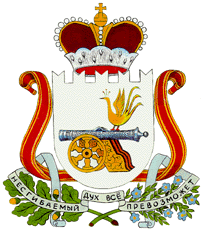 СОВЕТ ДЕПУТАТОВМУРЫГИНСКОГО СЕЛЬСКОГО ПОСЕЛЕНИЯПОЧИНКОВСКОГО  РАЙОНА СМОЛЕНСКОЙ ОБЛАСТИР Е Ш Е Н И Е от    07.12.2015г.     № 25 О  дополнительном соглашении  к Соглашению о передаче Контрольно-ревизионной комиссии муниципального образования «Починковский район» Смоленской области полномочий Контрольно-ревизионной комиссии Мурыгинского  сельского поселения Починковского района Смоленской области по осуществлению внешнего муниципального финансового контроля          В соответствии Федеральным  законом от 6 октября  2003 года                   № 131-ФЗ «Об общих принципах организации местного самоуправления в Российской Федерации», статьёй  29.1  Устава Мурыгинского сельского поселения Починковского района Смоленской области         Совет депутатов Мурыгинского  сельского поселения Починковского района Смоленской области р е ш и л:                1. Одобрить  дополнительное соглашение № 4 к  Соглашению о передаче Контрольно-ревизионной комиссии муниципального образования «Починковский район» Смоленской области полномочий Контрольно-ревизионной комиссии Мурыгинского  сельского поселения Починковского района Смоленской области по осуществлению внешнего муниципального финансового контроля от 02 февраля 2012г. № 9.                2. Предложить Главе муниципального образования  Мурыгинского сельского поселения Починковского района Смоленской области  заключить  дополнительное  соглашение к соглашению  к Соглашению о передаче Контрольно-ревизионной комиссии муниципального образования «Починковский район» Смоленской области полномочий Контрольно-ревизионной комиссии Мурыгинского  сельского поселения Починковского района Смоленской области по осуществлению внешнего муниципального финансового контроля с Советом депутатов муниципального образования «Починковский район» Смоленской области.     3. Контроль за исполнением настоящего решения оставляю за собой.     4. Настоящее решение подлежит обнародованию и вступает в силу с 1 января 2016 года.           Глава муниципального образования Мурыгинского сельского поселения                                                           Починковского районаСмоленской области                                                               И.В.Наумов                                         